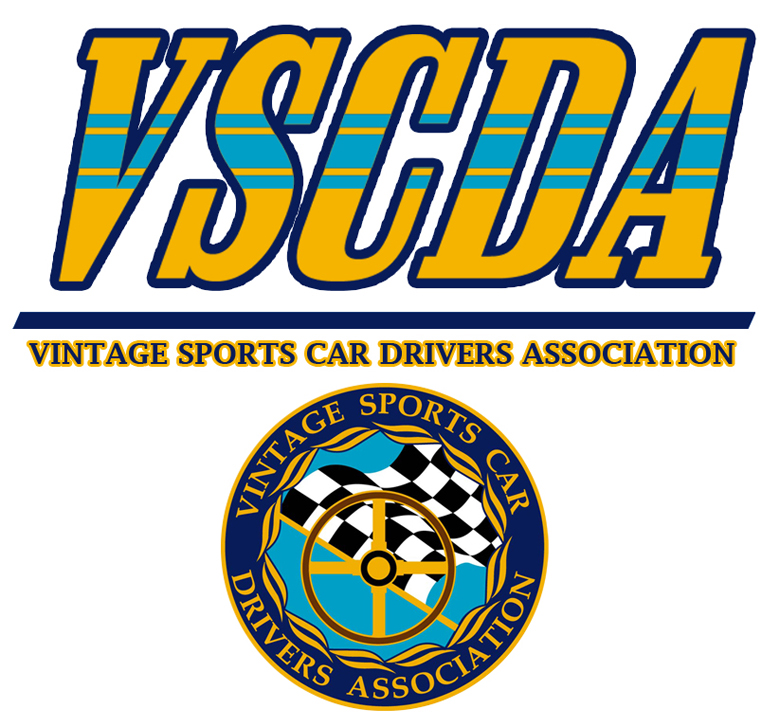 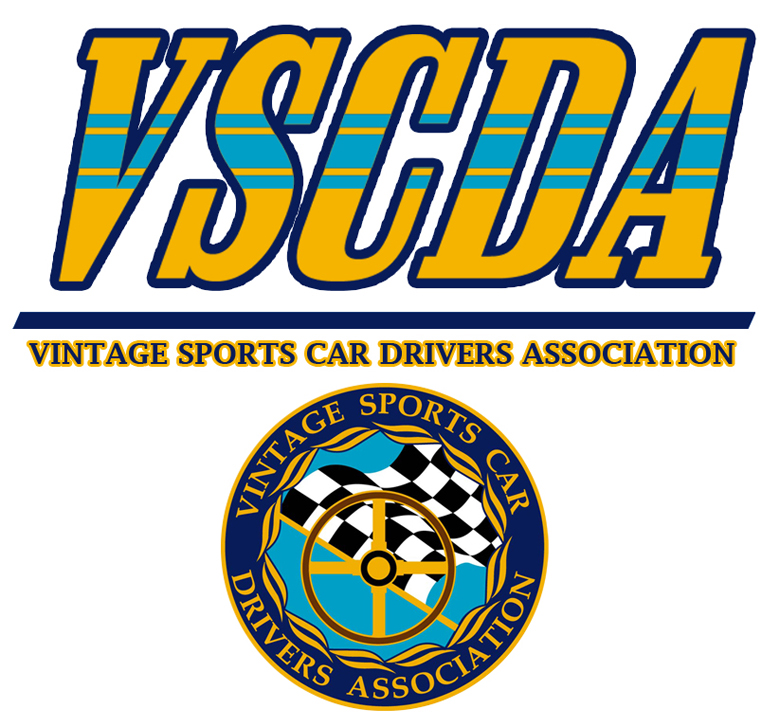 Owner of Record____________________________________________________ Preferred Telephone____________________________________Address_______________________________________City_____________________________________________State__________Zip______________Email____________________________________________________________Year of Mfg.__________ Make/Model_______________________________________________ Body Style_________________________________Transponder #__________________________________________________________ Color (s)_____________________________________________ Race Car #_______________Does the car have a log book?_________What Organization?________________________Book #__________________________________ Previous owner (s) _____________________________________________________________________________________________________________This car is presented as a:  SCCA Production Sportscar  SCCA Modified/Sports Racer  SCCA Formula Car  SCCA Sedan FIA GT  FIA Formula Car  FIA Prototype  Trans-Am  IMSA GT  IMSA GTP  Modern Production American Stock Car (NASCAR)  Indy/Champ/IRL   WSC/LMP/DP Other Recognized Racing Series (describe)_______________________________________________________________________________Engine:    	Is the head original equipment casting from the Engine/Car Year:  Yes ____ No ____		Engine Mfg._____________________ Engine Designation_________________   Stock Displacement______________Actual Displacement________________ Bore_________ Stroke__________ No. of Cylinders_____________Head Material_____________________ Block Material_________________ Estimated H/P _______________________Spark plugs per cyl.______ Roller cam(Y/N)____  Roller rockers (Y/N)_______ Overhead cam?_______Induction: 	Make Carb. or Fuel Injection.(standard)______________________________(actual)______________________________Total No. of Venturi (throats/size)__________/________ Turbo or supercharger (Y/N)__________Electrical	Charging system:	  generator  alternator  noneIgnition:    magneto  points  electronic  crank-fire (no distributor)  Factory EFITrans.   	Make/Model (standard)_____________________ ( actual)_____________________________ Fwd. Speeds________Brakes:  	Front (drum/disc)__________ (dia.)__________  Rear (drum/disc)___________ (dia.)______________List any modifications to brakes from standard ___________________________________________________________Wheels: 	Front, dia.________ width___________   Rear, dia._______ width_______  material_______________________________Suspension:	Original suspension member & mounting points (Y/N) ____ Coil over springs (Y/N) ____		Shocks_______________ Stock (Y/N) ____ Modifications: _____________________________________________________ Weight without fuel, driver and gear:  	Measured _____________________ or Estimated _____________________Tires:    	Make________________________________ Manufacturer's Designation_________________________________________ Moulded Tread  Slick  Grooved Slick  DOT  Radial    BiasFront Tire size______________________________________ Rear Tire Size_________________________________________ Chassis: 	 Stock tub w/roll bar/cage  Semi-tube frame  Full tube frame  Monocoque  OtherMaterial of bodywork; tub___________ fenders _________ doors _______ hood ______ rear deck _______Level of prep:   Car is prepared to meet the rules of VSCDA Group? (Y/N) ____List any significant modifications from standard to chassis or body work Fiberglass body panels, front air dam, wheel arches, number of trans speeds, wings, splitters ________________________________________________________________________________________________________________________________________________________________________________________________________________________________________________________________________________________________________________________________________________________________________________________________________________________________________________________________________________________________________________________________________________
____________________________________________________________________________________________________________________________________
List any unusual specifications or modifications that may be affect classification or acceptance:____________________________________________________________________________________________________________________________________________________________________________________________________________________________________________________________________________________________________________________________________________________________________________________________________________History: List the most significant racing history of this car:________________________________________________________________________________________________________________________________________________________________________________________________________________________________________________________________________________________________________________________________________________________________________________________________________________________________________________________________________________________________________________________________________________

Signature _____________________________________________________________________ Date _______________________________Submit to: VSCDA 1600 W. Market Street Logansport, IN  46947Office: 616-916-2650 Cell: 574-721-1109   Fax:   574-753-4115email:  vscda@vscda.orgThe preferred method of submission is by email or snail to the above address.Application received ____ /____ /____	Approved ___ /___ /____        		Rejected ____ /____ /_____Internal comments _____________________________________________________________Category/Class ________________Hold for more information _______________________________________________________________________________________